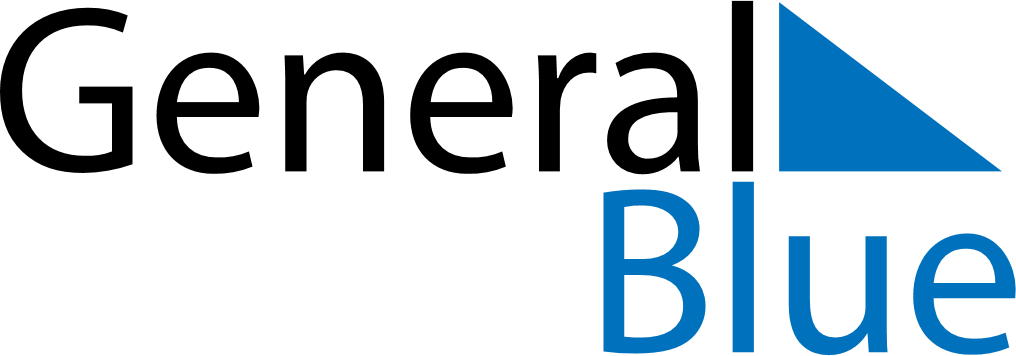 January 2142January 2142January 2142January 2142January 2142SundayMondayTuesdayWednesdayThursdayFridaySaturday12345678910111213141516171819202122232425262728293031